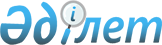 О внесении изменений в решение Кегенского районного маслихата от 6 января 2023 года № 46-154 "О бюджетах сельских округов Кегенского района на 2023-2025 годы"Решение Кегенского районного маслихата Алматинской области от 27 июля 2023 года № 9-42
      Кегенский районный маслихат РЕШИЛ: 
      1. Внести следующие изменения в решение Кегенского районного маслихата от 6 января 2023 года №46-154 "О бюджетах сельских округов Кегенского района на 2023-2025 годы" (зарегистрировано в государственном реестре нормативных правовых актов № 178301):
      пункты 1,2,3,4,5,7,8,9,10,11,12 указанного постановления изложить в новой редакции:
      "1.Утвердить бюджет Кегенского сельского округа на 2023-2025 годы согласно приложениям 1, 2, 3 к настоящему решению соответственно, в том числе на 2023 год в следующих объемах:
      1) доходы 248 076 тысяч тенге, в том числе:
      налоговые поступления 44 923 тысяч тенге;
      неналоговые поступления 0 тенге;
      поступления от продажи основного капитала 0 тенге;
      поступления трансфертов 201 153 тысяч тенге, в том числе:
      2) затраты 251 348 тысяч тенге;
      3) чистое бюджетное кредитование 0 тенге, в том числе:
      бюджетные кредиты 0 тенге;
      погашение бюджетных кредитов 0 тенге;
      4) сальдо по операциям с финансовыми активами 0 тенге, в том числе:
      приобретение финансовых активов 0 тенге;
      поступления от продажи финансовых активов государства 0 тенге;
      5) дефицит (профицит) бюджета (-) 3 272 тысяч тенге;
      6) финансирование дефицита (использование профицита) бюджета 3 272 тысяч тенге, в том числе:
      поступление займов 0 тенге;
      погашение займов 0 тенге;
      используемые остатки бюджетных средств 3 272 тысяч тенге"
      "2. Утвердить бюджет Жаланашского сельского округа на 2023-2025 годы согласно приложениям 4, 5, 6 к настоящему решению соответственно, в том числе на 2023 год в следующих объемах:
      1) доходы 75 042 тысяч тенге, в том числе:
      налоговые поступления 18 116 тысяч тенге; 
      неналоговые поступления 0 тенге;
      поступления от продажи основного капитала 0 тенге;
      поступления трансфертов 54 614 тысячи тенге, в том числе:
      2) затраты 75 912 тысяч тенге;
      3) чистое бюджетное кредитование 0 тенге, в том числе:
      бюджетные кредиты 0 тенге;
      погашение бюджетных кредитов 0 тенге;
      погашение бюджетных кредитов 0 тенге;
      4) сальдо по операциям с финансовыми активами 0 тенге, в том числе:
      приобретение финансовых активов 0 тенге;
      поступления от продажи финансовых активов государства 0 тенге;
      5) дефицит (профицит) бюджета (-) 870 тысяч тенге;
      6) финансирование дефицита (использование профицита) бюджета 870 тысяч тенге, в том числе:
      поступление займов 0 тенге;
      погашение займов 0 тенге;
      используемые остатки бюджетных средств 870 тысяч тенге."
       "3. Утвердить бюджет Жылысайского сельского округа на 2023-2025 годы согласно приложениям 7, 8, 9 к настоящему решению соответственно, в том числе на 2023 год в следующих объемах:
      1) доходы 42 294 тысяч тенге, в том числе:
      налоговые поступления 8 292 тысяч тенге;
      неналоговые поступления 0 тенге;
      поступления от продажи основного капитала 0 тенге;
      поступления трансфертов 31 222 тысяч тенге, в том числе:
      2) затраты 42 557 тысяч тенге;
      3) чистое бюджетное кредитование 0 тенге, в том числе:
      бюджетные кредиты 0 тенге;
      погашение бюджетных кредитов 0 тенге;
      4) сальдо по операциям с финансовыми активами 0 тенге, в том числе:
      приобретение финансовых активов 0 тенге;
      поступления от продажи финансовых активов государства 0 тенге;
      5) дефицит (профицит) бюджета (-) 263 тысяч тенге;
      6) финансирование дефицита (использование профицита) бюджета 263 тысяч тенге, в том числе:
      поступление займов 0 тенге;
      погашение займов 0 тенге;
      используемые остатки бюджетных средств 263 тысяч тенге."
      "4. Утвердить бюджет Карабулакского сельского округа на 2023-2025 годы согласно приложениям 10,11,12 к настоящему решению соответственно, в том числе на 2023 год в следующих объемах:
      1) доходы 42 559 тысяч тенге, в том числе:
      налоговые поступления 8 077 тысячи тенге;
      неналоговые поступления 0 тенге;
      поступления от продажи основного капитала 0 тенге;
      поступления трансфертов 34 482 тысяч тенге, в том числе:
      2) затраты 45 772 тысяч тенге; 
      3) чистое бюджетное кредитование 0 тенге, в том числе:
      бюджетные кредиты 0 тенге;
      погашение бюджетных кредитов 0 тенге;
      4) сальдо по операциям с финансовыми активами 0 тенге, в том числе:
      приобретение финансовых активов 0 тенге;
      поступления от продажи финансовых активов государства 0 тенге;
      5) дефицит (профицит) бюджета (-) 3 213 тысяч тенге;
      6) финансирование дефицита (использование профицита) бюджета 3 213 тысяч тенге, в том числе:
      поступление займов 0 тенге;
      погашение займов 0 тенге;
      используемые остатки бюджетных средств 3 213 тысяч тенге."
      "5. Утвердить бюджет Каркаринского сельского округа на 2023-2025 годы согласно приложениям 13,14,15к настоящему решению соответственно, в том числе на 2023 год в следующих объемах:
      1) доходы 45 395 тысяч тенге, в том числе:
      налоговые поступления 4 928 тысячи тенге;
      неналоговые поступления 0 тенге;
      поступления от продажи основного капитала 0 тенге;
      поступления трансфертов 40 467 тысяч тенге, в том числе:
      2) затраты 45 748 тысяч тенге; 
      3) чистое бюджетное кредитование 0 тенге, в том числе:
      бюджетные кредиты 0 тенге;
      погашение бюджетных кредитов 0 тенге;
      4) сальдо по операциям с финансовыми активами 0 тенге, в том числе:
      приобретение финансовых активов 0 тенге;
      поступления от продажи финансовых активов государства 0 тенге;
      5) дефицит (профицит) бюджета (-) 353 тысяч тенге;
      6) финансирование дефицита (использование профицита) бюджета 353 тысяч тенге, в том числе:
      поступление займов 0 тенге;
      погашение займов 0 тенге;
      используемые остатки бюджетных средств 353 тысяч тенге."
      "7. Утвердить бюджет Шырганакского сельского округа на 2023-2025 годы согласно приложениям 19, 20, 21 к настоящему решению соответственно, в том числе на 2023 год в следующих объемах:
      1) доходы 53 353 тысяч тенге, в том числе:
      налоговые поступления 7 333 тысяч тенге;
      неналоговые поступления 0 тенге;
      поступления от продажи основного капитала 0 тенге;
      поступления трансфертов 46 020 тысячи тенге, в том числе:
      2) затраты 53 550 тысяч тенге; 
      3) чистое бюджетное кредитование 0 тенге, в том числе:
      бюджетные кредиты 0 тенге;
      погашение бюджетных кредитов 0 тенге;
      4) сальдо по операциям с финансовыми активами 0 тенге, в том числе:
      приобретение финансовых активов 0 тенге;
      поступления от продажи финансовых активов государства 0 тенге;
      5) дефицит (профицит) бюджета (-) 197 тысяч тенге;
      6) финансирование дефицита (использование профицита) бюджета 197 тысяч тенге, в том числе:
      поступление займов 0 тенге;
      погашение займов 0 тенге;
      используемые остатки бюджетных средств 197 тысяч тенге."
      "8. Утвердить бюджет Тасашинского сельского округа на 2023-2025 годы согласно приложениям 22, 23, 24 к настоящему решению соответственно, в том числе на 2023 год в следующих объемах:
      1) доходы 64 087 тысяч тенге, в том числе:
      налоговые поступления 3 743 тысячи тенге;
      неналоговые поступления 0 тенге;
      поступления от продажи основного капитала 0 тенге;
      поступления трансфертов 60 344 тысяч тенге, в том числе:
      2) затраты 64 306 тысяч тенге; 
      3) чистое бюджетное кредитование 0 тенге, в том числе:
      бюджетные кредиты 0 тенге;
      погашение бюджетных кредитов 0 тенге;
      4) сальдо по операциям с финансовыми активами 0 тенге, в том числе:
      приобретение финансовых активов 0 тенге;
      поступления от продажи финансовых активов государства 0 тенге;
      5) дефицит (профицит) бюджета (-) 219 тысяч тенге;
      6) финансирование дефицита (использование профицита) бюджета 219 тысяч тенге, в том числе:
      поступление займов 0 тенге;
      погашение займов 0 тенге;
      используемые остатки бюджетных средств 219 тысяч тенге."
      "9. Утвердить бюджет Болексазского сельского округа на 2023-2025 годы согласно приложениям 25, 26, 27 к настоящему решению соответственно, в том числе на 2023 год в следующих объемах:
      1) доходы 43 908 тысяч тенге, в том числе:
      налоговые поступления 2 680 тысяч тенге;
      неналоговые поступления 0 тенге;
      поступления от продажи основного капитала 0 тенге;
      поступления трансфертов 41 498 тысяч тенге, в том числе:
      2) затраты 44 605 тысяч тенге;
      3) чистое бюджетное кредитование 0 тенге, в том числе:
      бюджетные кредиты 0 тенге;
      погашение бюджетных кредитов 0 тенге;
      4) сальдо по операциям с финансовыми активами 0 тенге, в том числе:
      приобретение финансовых активов 0 тенге;
      поступления от продажи финансовых активов государства 0 тенге;
      5) дефицит (профицит) бюджета (-) 424 тысячтенге;
      6) финансирование дефицита (использование профицита) бюджета 424 тысяч тенге, в том числе:
      поступление займов 0 тенге;
      погашение займов 0 тенге;
      используемые остатки бюджетных средств 424 тысяч тенге."
      "10. Утвердить бюджет Туйыкского сельского округа на 2023-2025 годы согласно приложениям 28,29,30 к настоящему решению соответственно, в том числе на 2023 год в следующих объемах:
      1) доходы 42 995 тысяч тенге, в том числе:
      налоговые поступления 2 888 тысяча тенге;
      неналоговые поступления 0 тенге;
      поступления от продажи основного капитала 0 тенге;
      поступления трансфертов 40 107 тысяч тенге, в том числе:
      2) затраты 45 214 тысяч тенге; 
      3) чистое бюджетное кредитование 0 тенге, в том числе:
      бюджетные кредиты 0 тенге;
      погашение бюджетных кредитов 0 тенге;
      4) сальдо по операциям с финансовыми активами 0 тенге, в том числе:
      приобретение финансовых активов 0 тенге;
      поступления от продажи финансовых активов государства 0 тенге;
      5) дефицит (профицит) бюджета (-) 2 219 тысяч тенге;
      6) финансирование дефицита (использование профицита) бюджета 2 219 тысяч тенге, в том числе:
      поступление займов 0 тенге;
      погашение займов 0 тенге;
      используемые остатки бюджетных средств 2 219 тысяч тенге."
      " 11. Утвердить бюджет Сатинского сельского округа на 2023-2025 годы согласно приложениям 31, 32, 33 к настоящему решению соответственно, в том числе на 2023 год в следующих объемах:
      1) доходы 59 812 тысяч тенге, в том числе:
      налоговые поступления 5 688 тысяча тенге;
      неналоговые поступления 0 тенге;
      поступления от продажи основного капитала 0 тенге;
      поступления трансфертов 54 124 тысяч тенге, в том числе:
      2) затраты 60 571 тысяч тенге; 
      3) чистое бюджетное кредитование 0 тенге, в том числе:
      бюджетные кредиты 0 тенге;
      погашение бюджетных кредитов 0 тенге;
      4) сальдо по операциям с финансовыми активами 0 тенге, в том числе:
      приобретение финансовых активов 0 тенге;
      поступления от продажи финансовых активов государства 0 тенге;
      5) дефицит (профицит) бюджета (-) 759 тысяч тенге;
      6) финансирование дефицита (использование профицита) бюджета 759 тысяч тенге, в том числе:
      поступление займов 0 тенге;
      погашение займов 0 тенге;
      используемые остатки бюджетных средств 759 тысяч тенге."
      "12. Утвердить бюджет Алгабасского сельского округа на 2023-2025 годы согласно приложениям 31, 32, 33 к настоящему решению соответственно, в том числе на 2023 год в следующих объемах:
      1) доходы 60 571 тысяч тенге, в том числе:
      налоговые поступления 4 027 тысяча тенге;
      неналоговые поступления 0 тенге;
      поступления от продажи основного капитала 0 тенге;
      поступления трансфертов 36 246 тысяч тенге, в том числе:
      2) затраты 40 589 тысяч тенге; 
      3) чистое бюджетное кредитование 0 тенге, в том числе:
      бюджетные кредиты 0 тенге;
      погашение бюджетных кредитов 0 тенге;
      4) сальдо по операциям с финансовыми активами 0 тенге, в том числе:
      приобретение финансовых активов 0 тенге;
      поступления от продажи финансовых активов государства 0 тенге;
      5) дефицит (профицит) бюджета (-) 316 тысяч тенге;
      6) финансирование дефицита (использование профицита) бюджета 316 тысяч тенге, в том числе:
      поступление займов 0 тенге;
      погашение займов 0 тенге;
      используемые остатки бюджетных средств 316 тысяч тенге."
      2. Приложения 1 ,4, 7, 10, 13, 19, 22, 25, 28, 31, 34 к указанному решению согласно приложениям 1, 2, 3, 4, 5, 7, 8, 9,10,11,12 к этому решению написать в новой редакции.
      3. Настоящее решение вводится в действие с 1 января 2023 года. Бюджет Кегенского сельского округа на 2023 год Бюджет Жаланашского сельского округа на 2023 год Бюджет Жылысайского сельского округа на 2023 год Бюджет Карабулакского сельского округа на 2023 год Бюджет Каркаринского сельского округа на 2023 год Бюджет Шырганакского сельского округа на 2023 год Бюджет Тасашинского сельского округа на 2023 год Бюджет Болексазского сельского округа на 2023 год Бюджет Туйыкского сельского округа на 2023 год Бюджет Сатинского сельского округа на 2023 год Бюджет Алгабасского сельского округа на 2023 год
					© 2012. РГП на ПХВ «Институт законодательства и правовой информации Республики Казахстан» Министерства юстиции Республики Казахстан
				
      Председатель районного маслихата 

А. Нұғман
Приложение 1 к решению Кегенского районного маслихата от 27 июля 2023 года № 9-42Приложение 1 к решению Кегенского районного маслихата от 06 января 2023 года № 46-154
Категория
Категория
Категория
Категория
Сумма
( тыс. тенге)
Класс
Класс
Класс
Сумма
( тыс. тенге)
Первый класс
Первый класс
Первый класс
Сумма
( тыс. тенге)
Имя
Сумма
( тыс. тенге)
 Доходы
248 076
1
Налоговые поступления
44 923
01
Подоходный налог
4 587
2
Подоходный налог
4 587
04
Налог на недвижимость
40 336
1
Налог на недвижимость
1 632
3
Земельный налог
955
4
Транспортный налог
37 749
4
Доходы от переводов
203 153
02
Переводы из вышестоящих органов государственного управления
203 153
3
Трансферты из бюджета районов (городов областного значения).
203 153
Функциональная группа
Функциональная группа
Функциональная группа
Функциональная группа
Функциональная группа
Сумма
( тыс. тенге)
Небольшая функция
Небольшая функция
Небольшая функция
Небольшая функция
Сумма
( тыс. тенге)
Администратор бюджетных программ
Администратор бюджетных программ
Администратор бюджетных программ
Сумма
( тыс. тенге)
Программа
Программа
Сумма
( тыс. тенге)
Имя
Сумма
( тыс. тенге)
II. Расходы
251 348
01
Общие государственные услуги
72 241
1
Представительные, исполнительные и иные органы, осуществляющие общие функции государственного управления
72 241
124
Аппарат акима города, села, поселка, сельского округа районного значения
72 241
001
Услуги по обеспечению деятельности акима города, села, поселка, сельского округа районного значения
72 241
07
Жилищно-коммунальное хозяйство
166 107
1
Жилое хозяйство
100 700
124
Аппарат акима города, села, поселка, сельского округа районного значения
100 700
007
Организация сохранности государственного жилищного фонда города, села, поселка, сельского округа районного значения
100 700
3
Благоустройство сел
65 407
124
Аппарат акима города, села, поселка, сельского округа районного значения
65 407
008
Уличное освещение в населенных пунктах
32 588
009
Обеспечение санитарии населенных пунктов
3 527
011
Ландшафтный дизайн и ландшафтный дизайн
29 292
12
Транспорт и связь
13 000
1
Автомобиль
13 000
124
Аппарат акима города, села, поселка, сельского округа районного значения
13 000
013
Обеспечение эксплуатации автомобильных дорог в городах, селах, поселках, сельских округах районного значения
13 000
Категория
Категория
Категория
Категория
Сумма
( тыс. тенге)
Класс
Класс
Класс
Сумма
( тыс. тенге)
Первый класс
Первый класс
Сумма
( тыс. тенге)
Имя
Погашение бюджетных кредитов
0
5
Погашение бюджетных кредитов
0
01
Погашение бюджетных кредитов
0
1
Погашение бюджетных кредитов из государственного бюджета
0
Функциональная группа
Функциональная группа
Функциональная группа
Функциональная группа
Функциональная группа
Сумма
( тыс. тенге)
Небольшая функция
Небольшая функция
Небольшая функция
Небольшая функция
Сумма
( тыс. тенге)
Администратор бюджетных программ
Администратор бюджетных программ
Администратор бюджетных программ
Сумма
( тыс. тенге)
Программа
Программа
Сумма
( тыс. тенге)
Имя
Сумма
( тыс. тенге)
Остаток по операциям с финансовыми активами
0
Категория
Категория
Категория
Категория
Сумма
( тыс. тенге)
Класс
Класс
Класс
Сумма
( тыс. тенге)
Под класс
Под класс
Сумма
( тыс. тенге)
Имя
В. _ Дефицит бюджета (профицит)
-3 272
VI. Финансирование дефицита бюджета (использование профицита)
3 272
8
Использованные остатки бюджетных средств
3 272
01
Остаток бюджетных средств
3 272
1
Свободные остатки бюджетных средств
3 272
Функциональная группа
Функциональная группа
Функциональная группа
Функциональная группа
Функциональная группа
Сумма
( тыс. тенге)
Небольшая функция
Небольшая функция
Небольшая функция
Небольшая функция
Сумма
( тыс. тенге)
Администратор бюджетных программ
Администратор бюджетных программ
Администратор бюджетных программ
Сумма
( тыс. тенге)
Программа
Программа
Сумма
( тыс. тенге)
Имя
Сумма
( тыс. тенге)
16
Погашение долгов
0
1
Погашение долгов
0
124
Аппарат акима города, села, поселка, сельского округа районного значения
0
056
Погашение долга аппарата акима города, села, поселка, сельского округа районного значения в вышестоящий бюджет
0Приложение 2 к решению Кегенского районного маслихата от 27 июля 2023 года № 9-42Приложение 4 к решению Кегенского районного маслихата от 06 января 2023 года № 46-154
Категория
Категория
Категория
Категория
Сумма
(тыс. тенге)
Класс
Класс
Класс
Сумма
(тыс. тенге)
Под класс
Под класс
Под класс
Сумма
(тыс. тенге)
Имя
Сумма
(тыс. тенге)
Доходы
75 042
1
Налоговые поступления
18 116
01
Подоходный налог
455
2
Подоходный налог
455
04
Налог на недвижимость
17 661
1
Налог на недвижимость
920
3
Земельный налог
155
4
Транспортный налог
16 586
4
Доходы от переводов
56 926
02
Переводы из вышестоящих органов государственного управления
56 926
3
Трансферты из бюджета районов (городов областного значения).
56 926
Функциональная группа
Функциональная группа
Функциональная группа
Функциональная группа
Функциональная группа
Сумма
(тыс. тенге)
Небольшая функция
Небольшая функция
Небольшая функция
Небольшая функция
Администратор бюджетных программ
Администратор бюджетных программ
Администратор бюджетных программ
Программа
Программа
Имя
II. Расходы
75 912
01
Общие государственные услуги
46 154
1
Представительные, исполнительные и иные органы, осуществляющие общие функции государственного управления
46 154
124
Аппарат акима города, села, поселка, сельского округа районного значения
46 154
001
Услуги по обеспечению деятельности акима города, села, поселка, сельского округа районного значения
46 154
07
Жилищно-коммунальное хозяйство
10 600
3
Благоустройство сел
10 600
124
Аппарат акима города, села, поселка, сельского округа районного значения
10 600
008
Уличное освещение в населенных пунктах
3 300
009
Обеспечение санитарии населенных пунктов
1 300
011
Ландшафтный дизайн и ландшафтный дизайн
6 000
12
Транспорт и связь
7 000
1
Автомобиль
7 000
124
Аппарат акима города, села, поселка, сельского округа районного значения
7 000
013
Обеспечение эксплуатации автомобильных дорог в городах, селах, поселках, сельских округах районного значения
7 000
13
Другие
12 158
9
Другие
12 158
124
Аппарат акима города, села, поселка, сельского округа районного значения
12 158
040
В рамках государственной программы развития регионов до 2025 года реализация мер по поддержке экономического развития регионов, реализация мер по решению проблемы заселения сельских поселений
12 158
Категория
Категория
Категория
Категория
Сумма
( тыс. тенге)
Класс
Класс
Класс
Сумма
( тыс. тенге)
Первый класс
Первый класс
Сумма
( тыс. тенге)
Имя
Погашение бюджетных кредитов
0
5
Погашение бюджетных кредитов
0
01
Погашение бюджетных кредитов
0
1
Погашение бюджетных кредитов из государственного бюджета
0
Функциональная группа
Функциональная группа
Функциональная группа
Функциональная группа
Функциональная группа
Сумма
( тыс. тенге)
Небольшая функция
Небольшая функция
Небольшая функция
Небольшая функция
Сумма
( тыс. тенге)
Администратор бюджетных программ
Администратор бюджетных программ
Администратор бюджетных программ
Сумма
( тыс. тенге)
Программа
Программа
Сумма
( тыс. тенге)
Имя
Сумма
( тыс. тенге)
Остаток по операциям с финансовыми активами
0
Категория
Категория
Категория
Категория
Сумма
( тыс. тенге)
Класс
Класс
Класс
Сумма
( тыс. тенге)
Под класс
Под класс
Сумма
( тыс. тенге)
Имя
 V. Дефицит бюджета (профицит)
-870
VI. Финансирование дефицита бюджета (использование профицита)
870
8
Использованные остатки бюджетных средств
870
01
Остаток бюджетных средств
870
1
Свободные остатки бюджетных средств
870
Функциональная группа
Функциональная группа
Функциональная группа
Функциональная группа
Функциональная группа
Сумма
( тыс. тенге)
Небольшая функция
Небольшая функция
Небольшая функция
Небольшая функция
Сумма
( тыс. тенге)
Администратор бюджетных программ
Администратор бюджетных программ
Администратор бюджетных программ
Сумма
( тыс. тенге)
Программа
Программа
Сумма
( тыс. тенге)
Имя
Сумма
( тыс. тенге)
16
Погашение долгов
0
1
Погашение долгов
0
124
Аппарат акима города, села, поселка, сельского округа районного значения
0
056
Погашение долга аппарата акима города, села, поселка, сельского округа районного значения в вышестоящий бюджет
0Приложение 3 к решению Кегенского районного маслихата от 27 июля 2023 год № 9-42Приложение 7 к решению Кегенского районного маслихата от 06 января 2023 года№ 46-154
Категория
Категория
Категория
Категория
Сумма
(тыс. тенге)
Класс
Класс
Класс
Сумма
(тыс. тенге)
Под класс
Под класс
Под класс
Сумма
(тыс. тенге)
Имя
Сумма
(тыс. тенге)
 Доходы
42 294
1
Налоговые поступления
8 292
04
Налог на недвижимость
8 292
1
Налог на недвижимость
498
3
Земельный налог
15
4
Транспортный налог
7 779
4
Доходы от переводов
34 002
02
Переводы из вышестоящих органов государственного управления
34 002
3
Трансферты из бюджета районов (городов областного значения).
34 002
Функциональная группа
Функциональная группа
Функциональная группа
Функциональная группа
Функциональная группа
Сумма
(тыс. тенге)
Небольшая функция
Небольшая функция
Небольшая функция
Небольшая функция
Сумма
(тыс. тенге)
Администратор бюджетных программ
Администратор бюджетных программ
Администратор бюджетных программ
Сумма
(тыс. тенге)
Программа
Программа
Сумма
(тыс. тенге)
Имя
II. Расходы
42 557
01
Общие государственные услуги
36 947
1
Представительные, исполнительные и иные органы, осуществляющие общие функции государственного управления
36 947
124
Аппарат акима города, села, поселка, сельского округа районного значения
36 947
001
Услуги по обеспечению деятельности акима города, села, поселка, сельского округа районного значения
36 947
07
Жилищно-коммунальное хозяйство
3 110
3
Благоустройство сел
3 110
124
Аппарат акима города, села, поселка, сельского округа районного значения
3 110
008
Уличное освещение в населенных пунктах
1 300
009
Обеспечение санитарии населенных пунктов
810
011
Ландшафтный дизайн и ландшафтный дизайн
1 000
12
Транспорт и связь
2 500
1
Автомобиль
2 500
124
Аппарат акима города, села, поселка, сельского округа районного значения
2 500
013
Обеспечение эксплуатации автомобильных дорог в городах, селах, поселках, сельских округах районного значения
2500
Категория
Категория
Категория
Категория
Сумма
( тыс. тенге)
Класс
Класс
Класс
Сумма
( тыс. тенге)
Первый класс
Первый класс
Сумма
( тыс. тенге)
Имя
Погашение бюджетных кредитов
0
5
Погашение бюджетных кредитов
0
01
Погашение бюджетных кредитов
0
1
Погашение бюджетных кредитов из государственного бюджета
0
Функциональная группа
Функциональная группа
Функциональная группа
Функциональная группа
Функциональная группа
Сумма
( тыс. тенге)
Небольшая функция
Небольшая функция
Небольшая функция
Небольшая функция
Сумма
( тыс. тенге)
Администратор бюджетных программ
Администратор бюджетных программ
Администратор бюджетных программ
Сумма
( тыс. тенге)
Программа
Программа
Сумма
( тыс. тенге)
Имя
Сумма
( тыс. тенге)
Остаток по операциям с финансовыми активами
0
Категория
Категория
Категория
Категория
Сумма
( тыс. тенге)
Класс
Класс
Класс
Сумма
( тыс. тенге)
Под класс
Под класс
Сумма
( тыс. тенге)
Имя
В. _ Дефицит бюджета (профицит)
-263
VI. Финансирование дефицита бюджета (использование профицита)
263
8
Использованные остатки бюджетных средств
263
01
Остаток бюджетных средств
263
1
Свободные остатки бюджетных средств
263
Функциональная группа
Функциональная группа
Функциональная группа
Функциональная группа
Функциональная группа
Сумма
( тыс. тенге)
Небольшая функция
Небольшая функция
Небольшая функция
Небольшая функция
Сумма
( тыс. тенге)
Администратор бюджетных программ
Администратор бюджетных программ
Администратор бюджетных программ
Сумма
( тыс. тенге)
Программа
Программа
Сумма
( тыс. тенге)
Имя
Сумма
( тыс. тенге)
16
Погашение долгов
0
1
Погашение долгов
0
124
Аппарат акима города, села, поселка, сельского округа районного значения
0
056
Погашение долга аппарата акима города, села, поселка, сельского округа районного значения в вышестоящий бюджет
0Приложение 4 к решению Кегенского районного маслихата от 27 июля 2023 года № 9-42Приложение 10 к решению Кегенского районного маслихата от 06 января 2023 года № 46-154
Категория
Категория
Категория
Категория
Сумма
(тыс. тенге)
Класс
Класс
Класс
Сумма
(тыс. тенге)
Под класс
Под класс
Сумма
(тыс. тенге)
Имя
Сумма
(тыс. тенге)
Доходы
42 559
1
Налоговые поступления
8 077
01
Подоходный налог
360
2
Подоходный налог
360
04
Налог на недвижимость
7 717
1
Налог на недвижимость
350
3
Земельный налог
45
4
Транспортный налог
7 322
4
Доходы от переводов
34 482
02
Переводы из вышестоящих органов государственного управления
34 482
3
Трансферты из бюджета районов (городов областного значения).
34 482
Функциональная группа
Функциональная группа
Функциональная группа
Функциональная группа
Функциональная группа
Сумма
(тыс. тенге)
Небольшая функция
Небольшая функция
Небольшая функция
Небольшая функция
Сумма
(тыс. тенге)
Администратор бюджетных программ
Администратор бюджетных программ
Администратор бюджетных программ
Сумма
(тыс. тенге)
Программа
Программа
Сумма
(тыс. тенге)
Имя
II. Расходы
45 772
01
Общие государственные услуги
39 562
1
Представительные, исполнительные и иные органы, осуществляющие общие функции государственного управления
39 562
124
Аппарат акима города, села, поселка, сельского округа районного значения
39 562
001
Услуги по обеспечению деятельности акима города, села, поселка, сельского округа районного значения
39 562
07
Жилищно-коммунальное хозяйство
4 710
3
Благоустройство сел
4 710
124
Аппарат акима города, села, поселка, сельского округа районного значения
4 710
008
Уличное освещение в населенных пунктах
3 000
009
Обеспечение санитарии населенных пунктов
710
011
Ландшафтный дизайн и ландшафтный дизайн
1 000
12
Транспорт и связь
1 500
1
Автомобиль
1 500
124
Аппарат акима города, села, поселка, сельского округа районного значения
1 500
013
Обеспечение эксплуатации автомобильных дорог в городах, селах, поселках, сельских округах районного значения
1 500
Категория
Категория
Категория
Категория
Сумма
( тыс. тенге)
Класс
Класс
Класс
Сумма
( тыс. тенге)
Первый класс
Первый класс
Сумма
( тыс. тенге)
Имя
Погашение бюджетных кредитов
0
5
Погашение бюджетных кредитов
0
01
Погашение бюджетных кредитов
0
1
Погашение бюджетных кредитов из государственного бюджета
0
Функциональная группа
Функциональная группа
Функциональная группа
Функциональная группа
Функциональная группа
Сумма
( тыс. тенге)
Небольшая функция
Небольшая функция
Небольшая функция
Небольшая функция
Сумма
( тыс. тенге)
Администратор бюджетных программ
Администратор бюджетных программ
Администратор бюджетных программ
Сумма
( тыс. тенге)
Программа
Программа
Сумма
( тыс. тенге)
Имя
Сумма
( тыс. тенге)
Остаток по операциям с финансовыми активами
0
Категория
Категория
Категория
Категория
Сумма
( тыс. тенге)
Класс
Класс
Класс
Сумма
( тыс. тенге)
Под класс
Под класс
Сумма
( тыс. тенге)
Имя
В. _ Дефицит бюджета (профицит)
-3 213
VI. Финансирование дефицита бюджета (использование профицита)
3 213
8
Использованные остатки бюджетных средств
3 213
01
Остаток бюджетных средств
3 213
1
Свободные остатки бюджетных средств
3 213
Функциональная группа
Функциональная группа
Функциональная группа
Функциональная группа
Функциональная группа
Сумма
( тыс. тенге)
Небольшая функция
Небольшая функция
Небольшая функция
Небольшая функция
Сумма
( тыс. тенге)
Администратор бюджетных программ
Администратор бюджетных программ
Администратор бюджетных программ
Сумма
( тыс. тенге)
Программа
Программа
Сумма
( тыс. тенге)
Имя
Сумма
( тыс. тенге)
16
Погашение долгов
0
1
Погашение долгов
0
124
Аппарат акима города, села, поселка, сельского округа районного значения
0
056
Погашение долга аппарата акима города, села, поселка, сельского округа районного значения в вышестоящий бюджет
0Приложение 5 к решению Кегенского районного маслихата от 27 июля 2023 года № 9-42Приложение 13 к решению Кегенского районного маслихата от 06 января 2023 года№ 46-154
Категория
Категория
Категория
Категория
Сумма
(тыс. тенге)
Класс
Класс
Класс
Сумма
(тыс. тенге)
Под класс
Под класс
Сумма
(тыс. тенге)
Имя
Сумма
(тыс. тенге)
Я. Доходы
45 395
1
Налоговые поступления
4 928
04
Налог на недвижимость
4 928
1
Налог на недвижимость
222
3
Земельный налог
566
4
Транспортный налог
4 140
4
Доходы от переводов
40 467
02
Переводы из вышестоящих органов государственного управления
40 467
3
Трансферты из бюджета районов (городов областного значения).
40 467
Функциональная группа
Функциональная группа
Функциональная группа
Функциональная группа
Функциональная группа
Сумма
(тыс. тенге)
Небольшая функция
Небольшая функция
Небольшая функция
Небольшая функция
Сумма
(тыс. тенге)
Администратор бюджетных программ
Администратор бюджетных программ
Администратор бюджетных программ
Сумма
(тыс. тенге)
Программа
Программа
Сумма
(тыс. тенге)
Имя
II. Расходы
45 748
01
Общие государственные услуги
40 058
1
Представительные, исполнительные и иные органы, осуществляющие общие функции государственного управления
40 058
124
Аппарат акима города, села, поселка, сельского округа районного значения
40 058
001
Услуги по обеспечению деятельности акима города, села, поселка, сельского округа районного значения
40 058
07
Жилищно-коммунальное хозяйство
3 690
3
Благоустройство сел
3 690
124
Аппарат акима города, села, поселка, сельского округа районного значения
3 690
008
Уличное освещение в населенных пунктах
1 400
009
Обеспечение санитарии населенных пунктов
710
011
Ландшафтный дизайн и ландшафтный дизайн
1 580
12
Транспорт и связь
2 000
1
Автомобиль
2 000
124
Аппарат акима города, села, поселка, сельского округа районного значения
2 000
013
Обеспечение эксплуатации автомобильных дорог в городах, селах, поселках, сельских округах районного значения
2 000
Категория
Категория
Категория
Категория
Сумма
( тыс. тенге)
Класс
Класс
Класс
Сумма
( тыс. тенге)
Первый класс
Первый класс
Сумма
( тыс. тенге)
Имя
Погашение бюджетных кредитов
0
5
Погашение бюджетных кредитов
0
01
Погашение бюджетных кредитов
0
1
Погашение бюджетных кредитов из государственного бюджета
0
Функциональная группа
Функциональная группа
Функциональная группа
Функциональная группа
Функциональная группа
Сумма
( тыс. тенге)
Небольшая функция
Небольшая функция
Небольшая функция
Небольшая функция
Сумма
( тыс. тенге)
Администратор бюджетных программ
Администратор бюджетных программ
Администратор бюджетных программ
Сумма
( тыс. тенге)
Программа
Программа
Сумма
( тыс. тенге)
Имя
Сумма
( тыс. тенге)
Остаток по операциям с финансовыми активами
0
Категория
Категория
Категория
Категория
Сумма
( тыс. тенге)
Класс
Класс
Класс
Сумма
( тыс. тенге)
Под класс
Под класс
Сумма
( тыс. тенге)
Имя
В. _ Дефицит бюджета (профицит)
-353
VI. Финансирование дефицита бюджета (использование профицита)
353
8
Использованные остатки бюджетных средств
353
01
Остаток бюджетных средств
353
1
Свободные остатки бюджетных средств
353
Функциональная группа
Функциональная группа
Функциональная группа
Функциональная группа
Функциональная группа
Сумма
( тыс. тенге)
Небольшая функция
Небольшая функция
Небольшая функция
Небольшая функция
Сумма
( тыс. тенге)
Администратор бюджетных программ
Администратор бюджетных программ
Администратор бюджетных программ
Сумма
( тыс. тенге)
Программа
Программа
Сумма
( тыс. тенге)
Имя
Сумма
( тыс. тенге)
16
Погашение долгов
0
1
Погашение долгов
0
124
Аппарат акима города, села, поселка, сельского округа районного значения
0
056
Погашение долга аппарата акима города, села, поселка, сельского округа районного значения в вышестоящий бюджет
0Приложение 7 к решению Кегенского районного маслихата от 27 июля 2023 года № 9-42Приложение 19 к решению Кегенского районного маслихата от 06 января 2023 года № 46-154
Категория
Категория
Категория
Категория
 Сумма
(тыс. тенге)
Класс
Класс
Класс
 Сумма
(тыс. тенге)
Под класс
Под класс
 Сумма
(тыс. тенге)
Имя
 Сумма
(тыс. тенге)
 Доходы
53 353
1
Налоговые поступления
7 333
01
Подоходный налог
100
2
Подоходный налог
100
04
Налог на недвижимость
7 233
1
Налог на недвижимость
390
3
Земельный налог
122
4
Транспортный налог
6 721
4
Доходы от переводов
46 020
02
Переводы из вышестоящих органов государственного управления
46 020
3
Трансферты из бюджета районов (городов областного значения).
46 020
Функциональная группа
Функциональная группа
Функциональная группа
Функциональная группа
Функциональная группа
Сумма
(тыс. тенге)
Небольшая функция
Небольшая функция
Небольшая функция
Небольшая функция
Сумма
(тыс. тенге)
Администратор бюджетных программ
Администратор бюджетных программ
Администратор бюджетных программ
Сумма
(тыс. тенге)
Программа
Программа
Имя
II. Расходы
53 550
01
Общие государственные услуги
47 400
1
Представительные, исполнительные и иные органы, осуществляющие общие функции государственного управления
47 400
124
Аппарат акима города, села, поселка, сельского округа районного значения
47 400
001
Услуги по обеспечению деятельности акима города, села, поселка, сельского округа районного значения
39 510
07
Жилищно-коммунальное хозяйство
7 890
3
Благоустройство сел
4 150
124
Аппарат акима города, села, поселка, сельского округа районного значения
4 150
008
Уличное освещение в населенных пунктах
4 150
009
Обеспечение санитарии населенных пунктов
2 200
011
Ландшафтный дизайн и ландшафтный дизайн
950
12
Транспорт и связь
1 000
1
Автомобиль
2 000
124
Аппарат акима города, села, поселка, сельского округа районного значения
2 000
013
Обеспечение эксплуатации автомобильных дорог в городах, селах, поселках, сельских округах районного значения
2 000
Категория
Категория
Категория
Категория
Сумма
( тыс. тенге)
Класс
Класс
Класс
Сумма
( тыс. тенге)
Первый класс
Первый класс
Сумма
( тыс. тенге)
Имя
Погашение бюджетных кредитов
0
5
Погашение бюджетных кредитов
0
01
Погашение бюджетных кредитов
0
1
Погашение бюджетных кредитов из государственного бюджета
0
Функциональная группа
Функциональная группа
Функциональная группа
Функциональная группа
Функциональная группа
Сумма
( тыс. тенге)
Небольшая функция
Небольшая функция
Небольшая функция
Небольшая функция
Сумма
( тыс. тенге)
Администратор бюджетных программ
Администратор бюджетных программ
Администратор бюджетных программ
Сумма
( тыс. тенге)
Программа
Программа
Сумма
( тыс. тенге)
Имя
Сумма
( тыс. тенге)
Остаток по операциям с финансовыми активами
0
Категория
Категория
Категория
Категория
Сумма
( тыс. тенге)
Класс
Класс
Класс
Сумма
( тыс. тенге)
Под класс
Под класс
Сумма
( тыс. тенге)
Имя
В. _ Дефицит бюджета (профицит)
-197
VI. Финансирование дефицита бюджета (использование профицита)
197
8
Использованные остатки бюджетных средств
197
01
Остаток бюджетных средств
197
1
Свободные остатки бюджетных средств
197
Функциональная группа
Функциональная группа
Функциональная группа
Функциональная группа
Функциональная группа
Сумма
( тыс. тенге)
Небольшая функция
Небольшая функция
Небольшая функция
Небольшая функция
Сумма
( тыс. тенге)
Администратор бюджетных программ
Администратор бюджетных программ
Администратор бюджетных программ
Сумма
( тыс. тенге)
Программа
Программа
Сумма
( тыс. тенге)
Имя
Сумма
( тыс. тенге)
16
Погашение долгов
0
1
Погашение долгов
0
124
Аппарат акима города, села, поселка, сельского округа районного значения
0
056
Погашение долга аппарата акима города, села, поселка, сельского округа районного значения в вышестоящий бюджет
0Приложение 8 к решению Кегенского районного маслихата от 27 июля 2023 года № 9-42Приложение 22 к решению Кегенского районного маслихата от 06 января 2023 года № 46-154
Категория
Категория
Категория
Категория
Сумма
(тыс. тенге)
Класс
Класс
Класс
Сумма
(тыс. тенге)
Под класс
Под класс
Сумма
(тыс. тенге)
Имя
Сумма
(тыс. тенге)
Доходы
64 087
1
Налоговые поступления
3 743
01
Подоходный налог
57
2
Подоходный налог
57
04
Налог на недвижимость
3 686
1
Налог на недвижимость
180
3
Земельный налог
12
4
Транспортный налог
3 494
4
Доходы от переводов
60 344
02
Переводы из вышестоящих органов государственного управления
60 344
3
Трансферты из бюджета районов (городов областного значения).
60 344
Функциональная группа
Функциональная группа
Функциональная группа
Функциональная группа
Функциональная группа
Сумма
(тыс. тенге)
Небольшая функция
Небольшая функция
Небольшая функция
Небольшая функция
Сумма
(тыс. тенге)
Администратор бюджетных программ
Администратор бюджетных программ
Администратор бюджетных программ
Сумма
(тыс. тенге)
Программа
Программа
Сумма
(тыс. тенге)
Имя
II. Расходы
64 306
01
Общие государственные услуги
38 996
1
Представительные, исполнительные и иные органы, осуществляющие общие функции государственного управления
38 996
124
Аппарат акима города, села, поселка, сельского округа районного значения
38 996
001
Услуги по обеспечению деятельности акима города, села, поселка, сельского округа районного значения
38 996
07
Жилищно-коммунальное хозяйство
9 510
3
Благоустройство сел
9 510
124
Аппарат акима города, села, поселка, сельского округа районного значения
9 510
008
Уличное освещение в населенных пунктах
1 600
009
Обеспечение санитарии населенных пунктов
910
011
Ландшафтный дизайн и ландшафтный дизайн
7 000
12
Транспорт и связь
800
1
Автомобиль
800
124
Аппарат акима города, села, поселка, сельского округа районного значения
800
013
Обеспечение эксплуатации автомобильных дорог в городах, селах, поселках, сельских округах районного значения
800
13
Другие
15 000
9
Другие
15 000
124
Аппарат акима города, села, поселка, сельского округа районного значения
15 000
040
В рамках государственной программы развития регионов до 2025 года реализация мер по поддержке экономического развития регионов, реализация мер по решению проблемы заселения сельских поселений
15 000
Категория
Категория
Категория
Категория
Сумма
( тыс. тенге)
Класс
Класс
Класс
Сумма
( тыс. тенге)
Первый класс
Первый класс
Сумма
( тыс. тенге)
Имя
Погашение бюджетных кредитов
0
5
Погашение бюджетных кредитов
0
01
Погашение бюджетных кредитов
0
1
Погашение бюджетных кредитов из государственного бюджета
0
Функциональная группа
Функциональная группа
Функциональная группа
Функциональная группа
Функциональная группа
Сумма
( тыс. тенге)
Небольшая функция
Небольшая функция
Небольшая функция
Небольшая функция
Сумма
( тыс. тенге)
Администратор бюджетных программ
Администратор бюджетных программ
Администратор бюджетных программ
Сумма
( тыс. тенге)
Программа
Программа
Сумма
( тыс. тенге)
Имя
Сумма
( тыс. тенге)
Остаток по операциям с финансовыми активами
0
Категория
Категория
Категория
Категория
Сумма
( тыс. тенге)
Класс
Класс
Класс
Сумма
( тыс. тенге)
Под класс
Под класс
Сумма
( тыс. тенге)
Имя
В. _ Дефицит бюджета (профицит)
-219
VI. Финансирование дефицита бюджета (использование профицита)
219
8
Использованные остатки бюджетных средств
219
01
Остаток бюджетных средств
219
1
Свободные остатки бюджетных средств
219
Функциональная группа
Функциональная группа
Функциональная группа
Функциональная группа
Функциональная группа
Сумма
( тыс. тенге)
Небольшая функция
Небольшая функция
Небольшая функция
Небольшая функция
Сумма
( тыс. тенге)
Администратор бюджетных программ
Администратор бюджетных программ
Администратор бюджетных программ
Сумма
( тыс. тенге)
Программа
Программа
Сумма
( тыс. тенге)
Имя
Сумма
( тыс. тенге)
16
Погашение долгов
0
1
Погашение долгов
0
124
Аппарат акима города, села, поселка, сельского округа районного значения
0
056
Погашение долга аппарата акима города, села, поселка, сельского округа районного значения в вышестоящий бюджет
0Приложение 9 к решению Кегенского районного маслихата от 27 июля 2023 года № 9-42Приложение 25 к решению Кегенского районного маслихата от 06 января 2023 года№ 46-154
Категория
Категория
Категория
Категория
Сумма
(тыс. тенге)
Класс
Класс
Класс
Сумма
(тыс. тенге)
Под класс
Под класс
Сумма
(тыс. тенге)
Имя
Сумма
(тыс. тенге)
Доходы
44 181
1
Налоговые поступления
2 680
04
Налог на недвижимость
2 680
1
Налог на недвижимость
120
3
Земельный налог
30
4
Транспортный налог
2 530
4
Доходы от переводов
41 501
02
Переводы из вышестоящих органов государственного управления
41 501
3
Трансферты из бюджета районов (городов областного значения).
41 501
Функциональная группа
Функциональная группа
Функциональная группа
Функциональная группа
Функциональная группа
Сумма
(тыс. тенге)
Небольшая функция
Небольшая функция
Небольшая функция
Небольшая функция
Сумма
(тыс. тенге)
Администратор бюджетных программ
Администратор бюджетных программ
Администратор бюджетных программ
Сумма
(тыс. тенге)
Программа
Программа
Сумма
(тыс. тенге)
Имя
II. Расходы
44 605
01
Общие государственные услуги
41 098
1
Представительные, исполнительные и иные органы, осуществляющие общие функции государственного управления
41 098
124
Аппарат акима города, села, поселка, сельского округа районного значения
41 098
001
Услуги по обеспечению деятельности акима города, села, поселка, сельского округа районного значения
33 208
022
Капиталный расходы
7 890
07
Жилищно-коммунальное хозяйство
2 632
3
Благоустройство сел
2 632
124
Аппарат акима города, села, поселка, сельского округа районного значения
2 632
008
Уличное освещение в населенных пунктах
1 300
009
Обеспечение санитарии населенных пунктов
432
011
Ландшафтный дизайн и ландшафтный дизайн
900
12
Транспорт и связь
875
1
Автомобиль
875
124
Аппарат акима города, села, поселка, сельского округа районного значения
875
013
Обеспечение эксплуатации автомобильных дорог в городах, селах, поселках, сельских округах районного значения
875
Категория
Категория
Категория
Категория
Сумма
( тыс. тенге)
Класс
Класс
Класс
Сумма
( тыс. тенге)
Первый класс
Первый класс
Сумма
( тыс. тенге)
Имя
Погашение бюджетных кредитов
0
5
Погашение бюджетных кредитов
0
01
Погашение бюджетных кредитов
0
1
Погашение бюджетных кредитов из государственного бюджета
0
Функциональная группа
Функциональная группа
Функциональная группа
Функциональная группа
Функциональная группа
Сумма
( тыс. тенге)
Небольшая функция
Небольшая функция
Небольшая функция
Небольшая функция
Сумма
( тыс. тенге)
Администратор бюджетных программ
Администратор бюджетных программ
Администратор бюджетных программ
Сумма
( тыс. тенге)
Программа
Программа
Сумма
( тыс. тенге)
Имя
Сумма
( тыс. тенге)
Остаток по операциям с финансовыми активами
0
Категория
Категория
Категория
Категория
Сумма
( тыс. тенге)
Класс
Класс
Класс
Сумма
( тыс. тенге)
Под класс
Под класс
Сумма
( тыс. тенге)
Имя
В. _ Дефицит бюджета (профицит)
-424
VI. Финансирование дефицита бюджета (использование профицита)
424
8
Использованные остатки бюджетных средств
424
01
Остаток бюджетных средств
424
1
Свободные остатки бюджетных средств
424
Функциональная группа
Функциональная группа
Функциональная группа
Функциональная группа
Функциональная группа
Сумма
( тыс. тенге)
Небольшая функция
Небольшая функция
Небольшая функция
Небольшая функция
Сумма
( тыс. тенге)
Администратор бюджетных программ
Администратор бюджетных программ
Администратор бюджетных программ
Сумма
( тыс. тенге)
Программа
Программа
Сумма
( тыс. тенге)
Имя
Сумма
( тыс. тенге)
16
Погашение долгов
0
1
Погашение долгов
0
124
Аппарат акима города, села, поселка, сельского округа районного значения
0
056
Погашение долга аппарата акима города, села, поселка, сельского округа районного значения в вышестоящий бюджет
0Приложение 10 к решению Кегенского районного маслихата от 27 июля 2023 года № 9-42Приложение 28 к решению Кегенского районного маслихата от 06 января 2023 года № 46-154
Категория
Категория
Категория
Категория
Сумма
(тыс. тенге)
Класс
Класс
Класс
Сумма
(тыс. тенге)
Под класс
Под класс
Сумма
(тыс. тенге)
Имя
Сумма
(тыс. тенге)
Я. Доходы
42 995
1
Налоговые поступления
2 888
04
Налог на недвижимость
2 888
1
Налог на недвижимость
155
3
Земельный налог
74
4
Транспортный налог
2 659
4
Доходы от переводов
40 107
02
Переводы из вышестоящих органов государственного управления
40 107
3
Трансферты из бюджета районов (городов областного значения).
40 107
Функциональная группа
Функциональная группа
Функциональная группа
Функциональная группа
Функциональная группа
Сумма
(тыс. тенге)
Небольшая функция
Небольшая функция
Небольшая функция
Небольшая функция
Сумма
(тыс. тенге)
Администратор бюджетных программ
Администратор бюджетных программ
Администратор бюджетных программ
Сумма
(тыс. тенге)
Программа
Программа
Сумма
(тыс. тенге)
Имя
II. Расходы
45 214
01
Общие государственные услуги
40 804
1
Представительные, исполнительные и иные органы, осуществляющие общие функции государственного управления
40 804
124
Аппарат акима города, села, поселка, сельского округа районного значения
40 804
001
Услуги по обеспечению деятельности акима города, села, поселка, сельского округа районного значения
32 914
022
Капитальный расходы
7 890
07
Жилищно-коммунальное хозяйство
2 910
3
Благоустройство сел
2 910
124
Аппарат акима города, села, поселка, сельского округа районного значения
2 910
008
Уличное освещение в населенных пунктах
1 400
009
Обеспечение санитарии населенных пунктов
610
011
Ландшафтный дизайн и ландшафтный дизайн
900
12
Транспорт и связь
1 500
1
Автомобиль
1 500
124
Аппарат акима города, села, поселка, сельского округа районного значения
1 500
013
Обеспечение эксплуатации автомобильных дорог в городах, селах, поселках, сельских округах районного значения
1 500
Сумма
( тыс. тенге)
Класс
Класс
Класс
Сумма
( тыс. тенге)
Первый класс
Первый класс
Сумма
( тыс. тенге)
Имя
Погашение бюджетных кредитов
0
5
Погашение бюджетных кредитов
0
01
Погашение бюджетных кредитов
0
1
Погашение бюджетных кредитов из государственного бюджета
0
Функциональная группа
Функциональная группа
Функциональная группа
Функциональная группа
Функциональная группа
Сумма
( тыс. тенге)
Небольшая функция
Небольшая функция
Небольшая функция
Небольшая функция
Сумма
( тыс. тенге)
Администратор бюджетных программ
Администратор бюджетных программ
Администратор бюджетных программ
Сумма
( тыс. тенге)
Программа
Программа
Сумма
( тыс. тенге)
Имя
Сумма
( тыс. тенге)
Остаток по операциям с финансовыми активами
0
Категория
Категория
Категория
Категория
Сумма
( тыс. тенге)
Класс
Класс
Класс
Сумма
( тыс. тенге)
Под класс
Под класс
Сумма
( тыс. тенге)
Имя
В. _ Дефицит бюджета (профицит)
-2 290
VI. Финансирование дефицита бюджета (использование профицита)
2 290
8
Использованные остатки бюджетных средств
2 290
01
Остаток бюджетных средств
2 290
1
Свободные остатки бюджетных средств
2 290
Функциональная группа
Функциональная группа
Функциональная группа
Функциональная группа
Функциональная группа
Сумма
( тыс. тенге)
Небольшая функция
Небольшая функция
Небольшая функция
Небольшая функция
Сумма
( тыс. тенге)
Администратор бюджетных программ
Администратор бюджетных программ
Администратор бюджетных программ
Сумма
( тыс. тенге)
Программа
Программа
Сумма
( тыс. тенге)
Имя
Сумма
( тыс. тенге)
16
Погашение долгов
0
1
Погашение долгов
0
124
Аппарат акима города, села, поселка, сельского округа районного значения
0
056
Погашение долга аппарата акима города, села, поселка, сельского округа районного значения в вышестоящий бюджет
0Приложение 11 к решению Кегенского районного маслихата от 27 июля 2023 года № 9-42Приложение 31 к решению Кегенского районного маслихата от 06 января 2023 года № 46-154
Категория
Категория
Категория
Категория
Сумма
(тыс. тенге)
Класс
Класс
Класс
Сумма
(тыс. тенге)
Под класс
Под класс
Сумма
(тыс. тенге)
Имя
Сумма
(тыс. тенге)
Я. Доходы
59 812
1
Налоговые поступления
5 688
01
Подоходный налог
41
2
Подоходный налог
41
04
Налог на недвижимость
5 647
1
Налог на недвижимость
380
3
Земельный налог
128
4
Транспортный налог
5 139
4
Доходы от переводов
54 124
02
Переводы из вышестоящих органов государственного управления
54 124
3
Трансферты из бюджета районов (городов областного значения).
54 124
Функциональная группа
Функциональная группа
Функциональная группа
Функциональная группа
Функциональная группа
Сумма
(тыс. тенге)
Небольшая функция
Небольшая функция
Небольшая функция
Небольшая функция
Сумма
(тыс. тенге)
Администратор бюджетных программ
Администратор бюджетных программ
Администратор бюджетных программ
Сумма
(тыс. тенге)
Программа
Программа
Сумма
(тыс. тенге)
Имя
II. Расходы
60 571
01
Общие государственные услуги
50 161
1
Представительные, исполнительные и иные органы, осуществляющие общие функции государственного управления
50 161
124
Аппарат акима города, села, поселка, сельского округа районного значения
50 161
001
Услуги по обеспечению деятельности акима города, села, поселка, сельского округа районного значения
50 161
07
Жилищно-коммунальное хозяйство
5 910
3
Благоустройство сел
5 910
124
Аппарат акима города, села, поселка, сельского округа районного значения
5 910
008
Уличное освещение в населенных пунктах
4 100
009
Обеспечение санитарии населенных пунктов
810
011
Ландшафтный дизайн и ландшафтный дизайн
1 000
12
Транспорт и связь
4 500
1
Автомобиль
4 500
124
Аппарат акима города, села, поселка, сельского округа районного значения
4 500
013
Обеспечение эксплуатации автомобильных дорог в городах, селах, поселках, сельских округах районного значения
4 500
Категория
Категория
Категория
Категория
Сумма
( тыс. тенге)
Класс
Класс
Класс
Сумма
( тыс. тенге)
Первый класс
Первый класс
Сумма
( тыс. тенге)
Имя
Погашение бюджетных кредитов
0
5
Погашение бюджетных кредитов
0
01
Погашение бюджетных кредитов
0
1
Погашение бюджетных кредитов из государственного бюджета
0
Функциональная группа
Функциональная группа
Функциональная группа
Функциональная группа
Функциональная группа
Сумма
( тыс. тенге)
Небольшая функция
Небольшая функция
Небольшая функция
Небольшая функция
Сумма
( тыс. тенге)
Администратор бюджетных программ
Администратор бюджетных программ
Администратор бюджетных программ
Сумма
( тыс. тенге)
Программа
Программа
Сумма
( тыс. тенге)
Имя
Сумма
( тыс. тенге)
Остаток по операциям с финансовыми активами
0
Категория
Категория
Категория
Категория
Сумма
( тыс. тенге)
Класс
Класс
Класс
Сумма
( тыс. тенге)
Под класс
Под класс
Сумма
( тыс. тенге)
Имя
В. _ Дефицит бюджета (профицит)
-759
VI. Финансирование дефицита бюджета (использование профицита)
759
8
Использованные остатки бюджетных средств
759
01
Остаток бюджетных средств
759
1
Свободные остатки бюджетных средств
759
Функциональная группа
Функциональная группа
Функциональная группа
Функциональная группа
Функциональная группа
Сумма
( тыс. тенге)
Небольшая функция
Небольшая функция
Небольшая функция
Небольшая функция
Сумма
( тыс. тенге)
Администратор бюджетных программ
Администратор бюджетных программ
Администратор бюджетных программ
Сумма
( тыс. тенге)
Программа
Программа
Сумма
( тыс. тенге)
Имя
Сумма
( тыс. тенге)
16
Погашение долгов
0
1
Погашение долгов
0
124
Аппарат акима города, села, поселка, сельского округа районного значения
0
056
Погашение долга аппарата акима города, села, поселка, сельского округа районного значения в вышестоящий бюджет
0Приложение 12 к решению Кегенского районного маслихата от 27 июля 2023 года № 9-42Приложение 34 к решению Кегенского районного маслихата от 06 января 2023 года № 46-154
Категория
Категория
Категория
Категория
Сумма
(тыс. тенге)
Класс
Класс
Класс
Сумма
(тыс. тенге)
Под класс
Под класс
Сумма
(тыс. тенге)
Имя
Сумма
(тыс. тенге)
Я. Доходы
40 273
1
Налоговые поступления
4 027
04
Налог на недвижимость
4 027
1
Налог на недвижимость
183
3
Земельный налог
83
4
Транспортный налог
3 761
4
Доходы от переводов
36 246
02
Переводы из вышестоящих органов государственного управления
36 246
3
Трансферты из бюджета районов (городов областного значения).
36 246
Функциональная группа
Функциональная группа
Функциональная группа
Функциональная группа
Функциональная группа
Сумма
(тыс. тенге)
Небольшая функция
Небольшая функция
Небольшая функция
Небольшая функция
Сумма
(тыс. тенге)
Администратор бюджетных программ
Администратор бюджетных программ
Администратор бюджетных программ
Сумма
(тыс. тенге)
Программа
Программа
Сумма
(тыс. тенге)
Имя
II. Расходы
40 589
01
Общие государственные услуги
35 425
1
Представительные, исполнительные и иные органы, осуществляющие общие функции государственного управления
35 425
124
Аппарат акима города, села, поселка, сельского округа районного значения
35 425
001
Услуги по обеспечению деятельности акима города, села, поселка, сельского округа районного значения
35 425
07
Жилищно-коммунальное хозяйство
4 088
3
Благоустройство сел
4 088
124
Аппарат акима города, села, поселка, сельского округа районного значения
4 088
008
Уличное освещение в населенных пунктах
2 528
009
Обеспечение санитарии населенных пунктов
560
011
Ландшафтный дизайн и ландшафтный дизайн
1 000
12
Транспорт и связь
1 076
1
Автомобиль
1 076
124
Аппарат акима города, села, поселка, сельского округа районного значения
1 076
013
Автомобильные дороги в городах, селах, поселках, сельских округах районного значения
для обеспечения работы
1076
Категория
Категория
Категория
Категория
Сумма
( тыс. тенге)
Класс
Класс
Класс
Сумма
( тыс. тенге)
Первый класс
Первый класс
Сумма
( тыс. тенге)
Имя
Погашение бюджетных кредитов
0
5
Погашение бюджетных кредитов
0
01
Погашение бюджетных кредитов
0
1
Погашение бюджетных кредитов из государственного бюджета
0
Функциональная группа
Функциональная группа
Функциональная группа
Функциональная группа
Функциональная группа
Сумма
( тыс. тенге)
Небольшая функция
Небольшая функция
Небольшая функция
Небольшая функция
Сумма
( тыс. тенге)
Администратор бюджетных программ
Администратор бюджетных программ
Администратор бюджетных программ
Сумма
( тыс. тенге)
Программа
Программа
Сумма
( тыс. тенге)
Имя
Сумма
( тыс. тенге)
Остаток по операциям с финансовыми активами
0
Категория
Категория
Категория
Категория
Сумма
( тыс. тенге)
Класс
Класс
Класс
Сумма
( тыс. тенге)
Под класс
Под класс
Сумма
( тыс. тенге)
Имя
В. _ Дефицит бюджета (профицит)
-316
VI. Финансирование дефицита бюджета (использование профицита)
316
8
Использованные остатки бюджетных средств
316
01
Остаток бюджетных средств
316
1
Свободные остатки бюджетных средств
316
Функциональная группа
Функциональная группа
Функциональная группа
Функциональная группа
Функциональная группа
Сумма
( тыс. тенге)
Небольшая функция
Небольшая функция
Небольшая функция
Небольшая функция
Сумма
( тыс. тенге)
Администратор бюджетных программ
Администратор бюджетных программ
Администратор бюджетных программ
Сумма
( тыс. тенге)
Программа
Программа
Сумма
( тыс. тенге)
Имя
Сумма
( тыс. тенге)
16
Погашение долгов
0
1
Погашение долгов
0
124
Аппарат акима города, села, поселка, сельского округа районного значения
0
056
Погашение долга аппарата акима города, села, поселка, сельского округа районного значения в вышестоящий бюджет
0